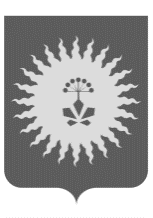 АДМИНИСТРАЦИЯ                                              АНУЧИНСКОГО МУНИЦИПАЛЬНОГО ОКРУГАПРИМОРСКОГО КРАЯПОСТАНОВЛЕНИЕОб утверждении и реализации Анучинском муниципальном округе проекта - победителя конкурсного отбора по результатам открытого голосования, в целях софинансирования которых предоставляется субсидия из краевого бюджета бюджету Анучинского муниципального округа в рамках реализации проектов инициативного бюджетирования по направлению «Молодежный бюджет» на 2024 годВ целях организации реализации проектов, которые признаны победителями в результате открытого голосования, проведенного министерством финансов Приморского края, по отбору проектов инициативного бюджетирования по направлению «Молодежный бюджет», на основании Федерального закона от 06 октября 2003 года N9 131—ФЗ «Об общих принципах организации местного самоуправления в Российской Федерации», постановление Администрации Приморского края от 19 декабря 2019 года .N2 860-па «Об утверждении Государственной программы Приморского края «Экономическое развитие и инновационная экономика Приморского края» (с изменениями), руководствуясь Уставом Анучинского муниципального округа, администрация Анучинского муниципального округа Приморского края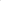 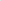 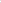 ПОСТАНОВЛЯЕТ:Утвердить проект - победителя по Анучинскому муниципальному округу открытого голосования по отбору проектов инициативного бюджетирования по направлению «Молодёжный бюджет» на 2024 год:Зона культуры и отдыха «Надежда», с. Гродеково. Изложить Перечень мероприятий, реализуемый в рамках проекта победителя конкурсного отбора по результатам открытого голосования, в целях софинансирования которых предоставляется субсидия из краевого бюджета муниципальному образованию Приморского края в рамках реализации проектов инициативного бюджетирования по направлению «Молодежный бюджет» в редакции приложения к настоящему постановлению.Определить уполномоченным органом администрацию Анучинского муниципального округа Приморского края по реализации проекта победителя инициативного бюджетирования по направлению «Молодежный бюджет» на 2024 год. Администрации Анучинского муниципального округа Приморского края:обеспечить целевое использование средств субсидии на реализацию проектов инициативного бюджетирования по направлению «Молодежный бюджет»;назначить распоряжением ответственных лиц за документальное сопровождение и осуществление взаимодействия с министерством финансов Приморского края в целях исполнения требований Правил предоставления и распределения субсидии из краевого бюджета бюджетам образований Приморского края на реализацию проектов инициативного бюджетирования по направлению «Молодежный бюджет», утвержденных постановлением Правительства Приморского края от 19 декабря 2019 года 860-па «Об утверждении Государственной программы Приморского края («Экономическое развитие и инновационная экономика Приморского края»; внести изменения в муниципальную программу «Благоустройство территории населенных пунктов Анучинского муниципального округа» на 2020-2024 годы- Установить расходное обязательство по реализации проекта в Анучинском муниципальном округе, который по результатам открытого голосования признан победителем конкурсного отбора на предоставление бюджетам муниципальных образований Приморского края субсидии из краевого бюджета на реализацию проектов инициативного бюджетирования по направлению «Молодёжный бюджет» в 2024 году.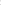 Финансовому-экономическому управлению администрации Анучинского муниципального округа  (Бондарь) внести изменения в бюджет Анучинского муниципального округа  на 2024 год, предусмотрев субсидии краевого бюджета на реализацию проекта 1500000,00 рублей и выделение бюджетных ассигнований на реализацию проекта — победителя в объеме 1 % от общей стоимости в сумме 15151,52 руб.Аппарату администрации Анучинского муниципального округа (Бурдейная) обеспечить опубликование и размещение на официальном сайте администрации Анучинского муниципального округа настоящего постановления.Контроль за исполнением настоящего постановления возложить на первого заместителя главы администрации  Анучинского муниципального округа Приморского края А.Я. Янчука.Глава Анучинскогомуниципального округа                                                             С.А. ПонуровскийУтвержденоПостановлением администрацииАнучинского муниципального округа Приморского края                                                                                                                          от « 27 »   декабря 2023г. № 1096     ПЕРЕЧЕНЬмероприятий, реализуемых в рамках проектов-победителей конкурсного отбора по результатам открытого голосования, в целях софинансирования которых предоставляется субсидия из краевого бюджета муниципальному образованию Приморского края в рамках реализации проектов инициативного бюджетирования по направлению «Молодёжный проект»   27.12.2023г.                           с. Анучино№1097№Наименование проекта инициативного бюджетирования по направлению «Молодежный бюджет»(далее-проект)Перечень мероприятий, (виды работ), реализуемых в рамках проекта, в целях софинансирования которых предоставляется субсидия из краевого бюджета бюджетам муниципальных образований Приморского края на реализацию проектов (далее-субсидия)Общая стоимость реализации проекта, рублейВ том числе средства субсидии, рублейСредства местного бюджета, рублейУровень софинансирования из краевого бюджета, процентовПланируемый итог реализации проекта123456781Зона культуры и отдыха «Надежда», 
с. Гродеково -сборно-разборная сцена-лавочки- качели- беседка- теннисный стол1515151,521500000,0015151,5299Обустройство Зоны культура и отдыха «Надежда», с.Гродеково